                                                                                                                                                        Муниципальное бюджетное образовательное учреждение«Елионская средняя общеобразовательная школа»Стародубского муниципального округаБрянской области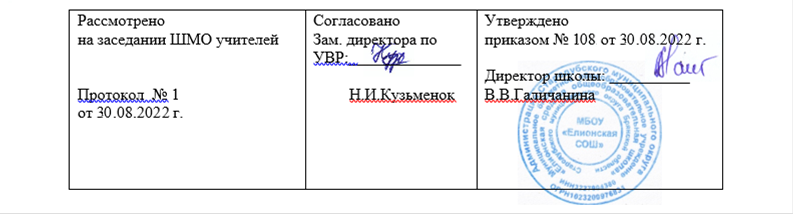 Рабочая программа                                                                                                                                                  по географии для 10 классаСоставил:учитель биологии  первой квалификационной категории   Ткачева Т. А. Год разработки программы  2022 год Планируемые результаты изучения географии в 10 классеЛичностными результатами обучения географии в основной школе является формирование всесторонне образованной, инициативной и успешной  личности, обладающей системой современных мировоззренческой взглядов, ценностных ориентаций, идейно-нравственных, культурных и этических принципов и норм поведения.Важнейшие  личностные результаты обучения географии:1)        воспитание российской гражданской идентичности: патриотизма, любви и уважения к Отечеству, чувства гордости за свою Родину; осознание единства географического пространства России как единой среды проживания населяющих ее народов, определяющей общность их исторических судеб; осознание своей этнической принадлежности, усвоение гуманистических и традиционных ценностей многонационального российского общества; воспитание чувства ответственности и долга перед Родиной.2)        Формирование ответственного отношения к учению, готовности и способности учащихся к саморазвитию и самообразованию на основе мотивации к обучению и познанию, осознанному выбору и построению дальнейшей индивидуальной траектории образования на базе ориентировки в мире профессий и профессиональных предпочтений с учетом устойчивых познавательных интересов;3)        Формирование личностных представлений о целостности природы, населения и хозяйства Земли4)        Формирование уважительного отношения к истории, культуре, национальным особенностям, традициям и образу жизни других народов; осознанной доброжелательности к другому человеку, его мнению, мировоззрению, культуре, языку, вере5)        Осознание социальных норм, правил поведения, ролей и форм социальной жизни в группах и сообществах,  участие в школьном самоуправлении и общественной жизни в пределах возрастных компетенций с учетом региональных, этнокультурных , социальных и экономических особенностей6)        Развитие морального сознания и компетентности в решении нравственных чувств и нравственного поведения, осознанного и ответственного отношения к собственным поступкам7)        Формирование коммуникативной компетентности в общении и сотрудничестве со сверстниками, старшими и младшими в процессе образовательной, общественно полезной, учебно – исследовательской, творческой и других видов деятельности8)        Формирование ценности здорового и безопасного образа жизни; усвоения правил индивидуального и коллективного безопасного поведения в чрезвычайных ситуациях, угрожающих жизни и здоровью людей, правил поведения на транспорте и на дорогах9)        Формирование экологического сознания на основе признания ценности жизни во всех ее проявлениях и необходимости ответственного, бережного отношения к окружающей среде и рационального природопользования10)    Осознание значения семьи в жизни человека и общества, ценности семейной жизни, уважительного и заботливого отношения к членам своей семьи11)    Развитие эмоционально – ценностного отношения к природе, эстетического сознания через освоение художественного наследия народов России и мира, творческой деятельности эстетического характераМетапредметные результаты включают освоенные обучающимися универсальные учебные действия, обеспечивающие овладение ключевыми компетенциями, составляющими основу умения учиться.Важнейшие метапредметные результаты обучения географии:1)        умение самостоятельно определять цели своего обучения, ставить и формулировать для себя новые задачи в учебе и познавательной деятельности, развивать мотивы и интересы своей познавательной деятельности;2)        умение самостоятельно планировать пути достижения целей, в том числе альтернативные, осознанно выбирать наиболее эффективные способы решения учебных и познавательных задач;3)        умение соотносить свои действия с планируемыми результатами, осуществлять контроль своей деятельности в процессе достижения результата, определять способы действий в рамках предложенных условий и требований, корректировать свои действия в соответствии с изменяющейся ситуацией;4)        умение оценивать правильность выполнения учебной задачи, собственные возможности ее решения;5)        владение основами самоконтроля, самооценки, принятия решений и осуществления осознанного выбора в учебной и познавательной деятельности;6)        умение определять понятия, делать обобщение, устанавливать аналогии, классифицировать, самостоятельно выбирать основания и критерии для классификации, устанавливать причинно- следственные связи, строить логическое рассуждение, умозаключение и делать выводы;7)        умение создавать, применять и преобразовывать знаки и символы, модели и схемы для решения учебных и познавательных задач;8)        смысловое чтение;9)        умение организовывать учебное сотрудничество и совместную деятельность с учителем и со сверстниками; работать индивидуально и в группе: находить общее решение и разрешать конфликты на основе согласования позиций и учета интересов; формулировать, аргументировать и отстаивать свое мнение;10)    умение осознанно использовать речевые средства в соответствии с задачей коммуникации, для выражения своих чувств, мыслей и потребностей; планирования и регуляции своей деятельности; владение устной и письменной речью; монологической контекстной речью;11)    формирование и развитие компетентности в области использования ИКТ.Предметными результатами освоения выпускниками основной школы программы по географии являются:1)        формирование представлений о географической науке, ее роли в освоении планеты человекам, о географических знаниях как компоненте научной картины мира, об их необходимости для решения современных практических задач человечества и своей страны, в том числе задачи охраны окружающей среды и рационального природопользования;2)        формирование первичных навыков использования территориального подхода как основы географического мышления для осознания своего места в целостном, многообразном и быстро изменяющемся мире и адекватной ориентации в нем;3)        формирование представлений Земли как планеты людей в пространстве и во времени, об основных этапах ее географического освоения, особенностях природы, жизни, культуры и хозяйственной деятельности людей, экологических проблем на разных материках и в отдельных странах;4)        овладение элементарными практическими умениями использования приборов и инструментов для определения количественных и качественных характеристик компонентов географической среды, в том числе ее экологических параметров;5)        овладение основами картографической грамотности и использования географической карты как одного из «языков» международного общения;6)        овладение основными навыками нахождения, использования и презентации географической информации;7)        формирование умений и навыков использования разнообразных географических знаний в повседневной жизни для объяснения и оценки разнообразных явлений и процессов, самостоятельного оценивания уровня безопасности окружающей среды, адаптации к условиям территории проживания, соблюдения мер безопасности в случае природных стихийных бедствий и техногенных катастроф;8)        формирование представлений об особенностях экологических проблем на различных территориях и акваториях, умений и навыков безопасного и экологически целостного поведения в окружающей среде.Источники географической информацииВыпускник научится:• использовать различные источники географической информации (картографические, статистические, текстовые, видео- и фотоизображения, компьютерные базы данных) для поиска и извлечения информации, необходимой для решения учебных и практико-ориентированных задач;• анализировать, обобщать и интерпретировать географическую информацию;• находить и формулировать по результатам наблюдений (в том числе инструментальных) зависимости и закономерности;• определять и сравнивать качественные и количественные показатели, характеризующие географические объекты, процессы и явления, их положение в пространстве по географическим картам разного содержания;• выявлять в процессе работы с одним или несколькими источниками географической информации содержащуюся в них противоречивую информацию;• составлять описания географических объектов, процессов и явлений с использованием разных источников географической информации;• представлять в различных формах географическую информацию, необходимую для решения учебных и практико-ориентированных задач.Выпускник получит возможность научиться:• ориентироваться на местности при помощи топографических карт и современных навигационных приборов;• читать космические снимки и аэрофотоснимки, планы местности и географические карты;• строить простые планы местности;• создавать простейшие географические карты различного содержания;• моделировать географические объекты и явления при помощи компьютерных программ.Требования к уровню подготовки учащихся.1. Знать и понимать:- основные географические понятия и термины; традиционные и новые методы географических исследований;- особенности размещения основных видов природных ресурсов, их главные месторождения и территориальные сочетания; численность и динамику населения мира, отдельных регионов и стран, их этногеографическую специфику; различия в уровне и качестве жизни населения, основные направления миграций; проблемы современной урбанизации;- географические аспекты отраслевой и территориальной структуры мирового хозяйства, размещения его основных отраслей; географическую специфику отдельных стран и регионов, их различия по уровню социально-экономического развития, специализации в системе международного географического разделения труда; географические аспекты глобальных проблем человечества;- особенности современного геополитического и геоэкономического положения России, ее роль в международном географическом разделении труда.2. Уметь:- определять и сравнивать по разным источникам информации географические тенденции развития природных, социально-экономических и геоэкологических объектов, процессов и явлений;- оценивать и объяснять ресурсообеспеченность отдельных стран и регионов мира, их демографическую ситуацию, уровни урбанизации и территориальной концентрации населения и производства, степень природных, антропогенных и техногенных изменений отдельных территорий;- применять разнообразные источники географической информации для проведения наблюдений за природными, социально-экономическими и геоэкологическими объектами, процессами и явлениями, их изменениями под влиянием разнообразных факторов;- составлять комплексную географическую характеристику регионов и стран мира; таблицы, картосхемы, диаграммы, простейшие карты, модели, отражающие географические закономерности различных явлений и процессов, их территориальные взаимодействия;- сопоставлять географические карты различной тематики.Использовать приобретенные знания и умения в практической деятельности и повседневной жизни для:- выявления и объяснения географических аспектов различных текущих событий и ситуаций;- нахождения и применения географической информации, включая карты, статистические материалы, геоинформационные системы и ресурсы Интернета; правильной оценки важнейших социально-экономических событий международной жизни, геополитической и геоэкономической ситуации в России, в других странах и регионах мира, тенденций их возможного развития;- понимания географической специфики крупных регионов и стран мира в условиях глобализации, стремительного развития международного туризма и отдыха, деловых и образовательных программ, различных видов человеческого общения.Содержание тем учебного курса.                                                               Введение.(1час)Раздел. Современная политическая карта мира (4часа) Политическая карта мира. Государственный строй стран мира. Международные отношения.  Политическая география и геополитика. Практическая работа «Обозначение на контурной карте стран «большой семёрки», СНГ».            Практическая  работа «Определение ПГП страны.Раздел: География мировых природных ресурсов (5часов)Взаимодействие человечества и природы в прошлом и настоящем. Загрязнение и охрана окружающей среды. Мировые природные ресурсы, минеральные ресурсы.                                Водные, биологические и рекреационные  ресурсы, ресурсы Мирового океана.Практическая работа «Характеристика природных ресурсов Земли, их классификация и размещение.    Раздел: География население мира ( 8 часов )Численность и воспроизводство населения мира. Демографическая политика. Размещение и миграции населения. Состав населения Земли. Половой, возрастной, национальный состав.   Религиозный состав населения Земли. Расселение. Урбанизация.  Практическая работа «Определение демографической ситуации и особенностей демографической политики в разных странах и регионах мира». Раздел: Научно – техническая революция и мировое хозяйство(4часа)Научно – техническая революция. Мировое хозяйство.  Мировое хозяйство в эпоху НТР. Факторы размещения.Практическая работа « Составление картосхемы «Региональные и отраслевые группировки мира».Раздел: География отраслей мирового хозяйства(13час)Топливно - энергетичкский комплекс мира. Электроэнергетика мира. Чёрная металлургия. Цветная металлургия. Машиностроение мира. Химическая и лёгкая промышленность мира. География сельского хозяйства мира.  География транспорта мира. Внешние экономические отношения.Практическая работа «Размещение отраслей химической промышленности». Календарно-тематическое планирование:№п/пТема урокаДата по плануДата фактическипримечание         1                Введение ( 1час )         1                Введение ( 1час )         1                Введение ( 1час )         1                Введение ( 1час )         1                Введение ( 1час )                      Современная политическая карта мира (4часа)                      Современная политическая карта мира (4часа)                      Современная политическая карта мира (4часа)                      Современная политическая карта мира (4часа)                      Современная политическая карта мира (4часа)2Политическая карта мира. 3 Государственный строй стран мира. Практическая работа «Обозначение на контурной карте стран «большой семёрки», СНГ.4Международные отношения.  Политическая география и геополитика. Пр. работа «Определение ЭГП страны.5Обобщение по теме «Политическая карта мира».                          География мировых природных ресурсов(5часов)                          География мировых природных ресурсов(5часов)                          География мировых природных ресурсов(5часов)                          География мировых природных ресурсов(5часов)                          География мировых природных ресурсов(5часов)6Взаимодействие человечества и природы в прошлом и настоящем.7Загрязнение и охрана окружающей среды..8Мировые природные ресурсы, минеральные ресурсы..Практическая работа «Характеристика природных ресурсов Земли, их классификация и размещение»9  Водные, биологические ирекреационные  ресурсы, ресурсы Мирового океана.10Зачёт по теме «Природные  ресурсы».                         География население мира ( 8 часов )                         География население мира ( 8 часов )                         География население мира ( 8 часов )                         География население мира ( 8 часов )                         География население мира ( 8 часов )11Численность и воспроизводство населения мира.12Демографическая политика13Размещение и миграции населения.14Состав населения Земли. Половой, возрастной, национальный состав. Практическая работа «Определение демографической ситуации и особенностей демографической политики в разных странах и регионах мира».15Религиозный состав населения Земли.16Расселение. Урбанизация. 17Обобщение знаний по теме «Население мира». 18Зачёт по теме «Население».                        Научно – техническая революция и мировое хозяйство(4часа).                        Научно – техническая революция и мировое хозяйство(4часа).                        Научно – техническая революция и мировое хозяйство(4часа).                        Научно – техническая революция и мировое хозяйство(4часа).                        Научно – техническая революция и мировое хозяйство(4часа).19Научно – техническая революция.20Мировое хозяйство. Практическая работа « Составление картосхемы «Региональные и отраслевые группировки мира».21Мировое хозяйство в эпоху НТР.22Факторы размещения.                          География отраслей мирового хозяйства(13часов)                          География отраслей мирового хозяйства(13часов)                          География отраслей мирового хозяйства(13часов)                          География отраслей мирового хозяйства(13часов)                          География отраслей мирового хозяйства(13часов)23Топливно-энергетический комплекс мира. 24Электроэнергетика мира.25Чёрная металлургия.26Цветная металлургия.27Машиностроение мира.28Химическая и лёгкая промышленность мира. Практическая работа «Размещение отраслей химической промышленности».29География сельского хозяйства мира. 30География транспорта мира.31Внешние экономические отношения.32Итоговое повторение и обобщение.33Зачёт по теме  «Мировое хозяйство»34Заключительный урок по географии 10 класс.35Итоговая работа промежуточной аттестации.